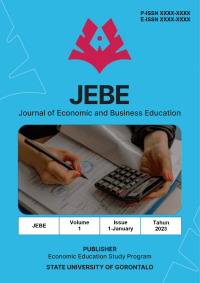 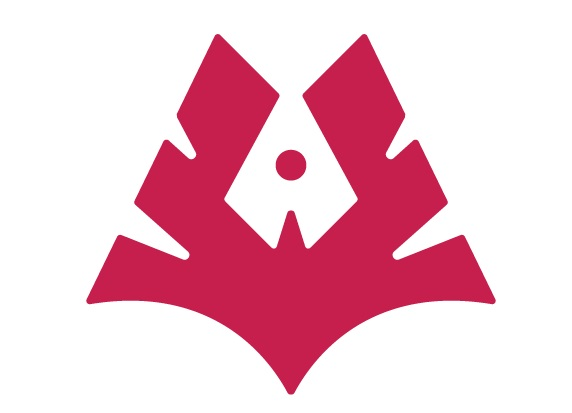 PENGARUH HARGA DAN FASILITAS TERHADAP KEPUTUSAN PEMBELIANPADA PERUMAHAN GRIYA DULOMO INDAHJilan Nizar Masali1, Melizubaida Mahmud2, Ardiansyah3, Usman Moonti4, Agil Bahsoan5Progran Studi Pendidikan EkonomiFakultas EkonomiUniversitas Negeri GorontaloArticle Info	AbstractArticle history:Received: xx November 2022;Accepted: xx Desember 2022;Published: xx January 2023.  (filled in by editor)Keywords:Price, Facilities, purchase, decisionsJilan Nizar Masali. Student ID 911418073. 2022/ “The Effect of Prices and Facilities on Purchase Decisions of Griya Dulomo Indah Residential Real Estate”. Undergraduate Thesis. Study Program of Economics Education, Factualy of Economics, Universitas Negeri Gorontalo. The Principal Supervisor is Melizubaida Mahmud, S.Pd., M.Si, and the Co-supervisor is Ardiansyah, S.Pd., M.PdThe research aims to determine the effect of prices and facilities on purchase decisions of Griya Dulomo Indah Residential Real Estate. This research method. The data used were primary data obtained from distributing questionnaires to resident of Griya Dulomo Indah Residential Real Estate, with a sample of 73 respondents. At the same time, data analysis technique used multiple liniear regression.The finding denoted that partially and simultaneously, prices and facilities variable affected the purchase decisions of Griya Dulomo Indah residential real estate. The simultaneous effect of price and facilities variables on purchase decisions was 25.7% on the other hand, the partial effect of the price variable on purchase decisions was 8.40%, and the effect of the facilities variable an the purchase decision was 17.3%Keywords : Price, Facilities, purchase, decisionsAbstrakJilan Nizar Masali. NIM 911418073. 2022. “Pengaruh Harga dan Fasilitas Terhadap Keputusan Pembelian Pada Perumahan Griya Dulomo Indah”. Skripsi. Program Studi Pendidikan Ekonomi, Jurusan Pendidikan Ekonomi, Fakultas Ekonomi, Universitas Negeri Gorontalo. Dibawah Bimbingan Ibu Melizubaida Mahmud, S.Pd.,M.Si Sebagai Pembimbing I & Bapak  Ardiansyah, S.Pd.,M.Pd Sebagai Pembimbing II.Tujuan Penelitian ini untuk mengetahui Pengaruh Harga dan Fasilitas Terhadap Keputusan Pembelian pada Perumahan Griya Dulomo Indah. Penelitian ini menggunakan pendekatan kuantitatif, dengan metode penelitian Survei. Data yang digunakan adalah data primer yang diperoleh dari penyebaran kuesioner pada penghuni perumahan Griya Dulomo Indah. Jumlah Sampel dalam penelitian ini sebesar73 responden. Teknik analisis data menggunakan regresi linear berganda.Hasil penelitian menunjukkan bahwa terdapat Pengaruh Secara Parsial dan Simultan Variabel Harga dan Fasilitas terhadap Keputusan Pembelian Perumahan Griya Dulomo Indah. Besaran Pengaruh Variabel Harga dan Fasilitas Terhadap Keputusan Pembelian Perumahan sebesar 25,7%. Pengaruh secara parsial variabel harga terhadap keputusan pembelian sebesar 8,40%, dan pengaruh variabel fasilitas terhadap keputusan pembelian sebesar 17,3%.Kata Kunci : Harga, Fasilitas, Keputusan Pembelian Jilan Nizar Masali (2023). PENGARUH HARGA DAN FASILITAS TERHADAP KEPUTUSAN PEMBELIAN PADA PERUMAHAN GRIYA DULOMO INDAH. Journal Of Economic and Business Education, 1(1), hal  xx-xx. https://doi.org/xx.xxxxx/JEBE.XXX.x.x* Corresponding Author.       avibs@mail.unnes.ac.id. Avi BuSetiawanPENDAHULUANDewasa ini kita sedang menghadapi suatu era baru yang di tandai oleh adanya kecendrungan globalisasi dunia, perkembangan teknologi dan reformasi ekonomi dilakukan negara-negara di dunia untuk menghadapi persaingan global. Globalisasi sendiri mengandung pengertian bahwa setiap negara bahkan setiap bisnis dan perusahaan, menghadapi persaingan global baik secara langsung maupun tidak langsung. Perusahaan nasional saat ini tidak hanya bersaing dengan perusahaan lokal tetapi juga dengan perusahaan multinasional. Perubahan dinamis kondisi ekonomi dan sosial telah mengubah secara drastis minat beli konsumen dengan semakin banyaknya pilihan produk, konsumen telah memiliki ekspektasi yang lebih besar dan lebih menantang dari pada sebelumnya. Mereka tidak hanya mengharapkan produk yang berkualitas tinggi karena kualitas produk telah menjadi suatu kewajaran dan persyaratan umum.Jenis baru konsumen ini menginginkan produk yang berkualitas tinggi dengan harga terjangkau oleh mereka. Perusahaan harus dapat merebut konsumen dari tangan pesaing dengan memberikan value yang lebih besar. Pemasaran modern memerlukan lebih dari sekedar mengembangkan produk yang baik, menawarkannya dengan harga yang menarik, dan membuatnya mudah didapat oleh pelanggan sasaran.Keputusan pembelian merupakan suatu konsep dalam perilaku pembelian dimana konsumen memutuskan untuk bertindak atau melakukan sesuatu dan dalam hal ini melakukan pembelian ataupun memanfaatkan produk atau jasa tertentu (Balawera, 2013). Pengambilan keputusan konsumen pada dasarnya merupakan proses pemecahan masalah. Peneliti menggunakan variabel keputusan pembelian ini karena studi tentang keputusan pembelian masih layak untuk diteliti mengingat semakin banyaknya produk yang beredar mengakibatkan perlunya berbagai pertimbangan bagi masyarakat dalam melakukan keputusan pembelian. Kebanyakan konsumen, baik konsumen individu maupun pembeli organisasi melalui proses mental yang hampir sama dalam memutuskan produk dan merek apa yang akan dibeli (Yulindo 2013). Keputusan pembelian konsumen dapat dilakukan apabila produk tersebut sesuai dengan apa yang diinginkan dan dibutuhkan konsumen. Dalam melakukan keputusan pembelian biasanya hal pertama yang dipertimbangkan konsumen dalam memilih produk adalah dengan melihat atribut produk. Inilah mengapa peneliti menggunakan atribut produk sebagai salah satu variabel dalam penelitian ini. Atribut produk memiliki dua peran yang sangat penting bagi konsumen dalam melakukan keputusan pembelian. Dalam sebuah produk pasti terdapat unsur-unsur atribut produk yang dapat mempengaruhi konsumen dalam melakukan keputusan pembelian yaitu kualitas produk, harga, merek, dan fitur. Hal tersebut menjadi bahan pertimbangan paling utama bagi konsumen sebelum melakukan keputusan pembelian pada suatu produk.METODEPenelitian ini menggunakan metode pendekatan kuantitatif yaitu penelitian yang menggunakan analisis data yang berbentuk numerik/angka. Sugiyono (2019) menjelaskan bahwa penelitian kuantitatif dapat diartikan sebagai metode penelitian yang berlandaskan pada filsafat positivisme dimana digunakan untuk meneliti populasi atau sampel tertentu, pengumpulan data menggunakan instrumen penelitian, analisis data bersifat kuantitatif/statistik dengan tujuan untuk menguji hipotesis yang berkaitan dengan fenomena yang diteliti oleh peneliti. Jenis penelitian yang digunakan oleh peneliti adalah jenis penelitian deskriptif analitik kuantitatif yang menguraikan sifat dan karakteristik variabel-variabel yang akan diujikan. Selain itu, penelitian ini digunakan untuk menggambarkan atau mendeskripsikan sejumlah variabel yang berkenaan dengan masalah dan unit yang diteliti dengan harapan dapat diketahuinya pengaruh antara variabel bebas dan variabel terikat. Hasil Dan PembahasanPengujian Kualitas InstrumenKualitas data yang dihasilkan dari instrument dalam penelitian ini dapat dianalisis melalui pengujian validitas dan reabilitas. Sehingga kuisioner dalam penelitian ini di uji terlebih dahulu dengan uji validitas dan reabilitas.Uji Validitas 	Uji validitas digunakan untuk mengukur sah atau tidaknya suatu kuisioner. Adapun kriteria pengujian adalah jika rhitung > rtabel berarti Valid, sebaliknya rhitung<rtabel berarti tidak Valid. Adapun hasil pengujian validitas masing-masing variabel dapat dilihat sebagai berikut:Variabel Harga (X1)Tabel 4.1: Hasil Uji Validitas Variabel Harga (X1)Sumber: Data Olahan SPSS, 2022		Berdasarkan pengujian validitas pernyataan dikatakan valid jika r-hitung lebih besar dari r-tabel. Nilai r-tabel didapatkan dari tabel rho dimana df=n – 3 (n= 73 – 3 = 70) dan tingkat signifikan 5% maka nilai r-tabel sebesar 0,231. dengan demikian dari 16 (enam belas) pernyataan yang digunakan untuk mengukur validitas dari variabel Harga ditemukan bahwa semua pernyataan telah memiliki nilai r-hitung lebih besar dari rtabel 0,231. sehingga dikatakan memenuhi uji validitas dan digunakan untuk pengumpulan data penelitian.Variabel Fasilitas (X2)Jumlah pernyataan yang digunakan untuk mengukur variabel Fasilitas dalam penelitian ini sebanyak 24 pernyataan dengan 73 jumlah responden (n=73). Pengujian validitas pernyataan tersebut disajikan pada tabel sebagai berikut:Tabel 4.2 : Hasil Uji Validitas Variabel Fasilitas (X2)Sumber: Data Olahan SPSS, 2022		Berdasarkan pengujian validitas pernyataan dikatakan valid jika r-hitung lebih besar dari r-tabel. Nilai r-tabel didapatkan dari tabel rho dimana df=n – 3 (n= 73 – 3 = 70) dan tingkat signifikan 5% maka nilai r-tabel sebesar 0,231. dengan demikian dari 24 (dua puluh empat) pernyataan yang digunakan untuk mengukur validitas dari variabel fasilitas ditemukan bahwa semua pernyataan telah memiliki nilai r-hitung lebih besar dari rtabel 0,231. sehingga dikatakan memenuhi uji validitas dan digunakan untuk pengumpulan data penelitian.Variabel Keputusan Pembelian (Y)Jumlah pernyataan yang digunakan untuk mengukur variabel Keputusan Pembelian dalam penelitian ini sebanyak 21 pernyataan dengan 73 jumlah responden (n= 73). Pengujian validitas pernyataan tersebut disajikan pada tabel sebagai berikut:Tabel 4.3: Hasil Uji Validitas Variabel Keputusan Pembelian (Y)Sumber: Data Olahan SPSS, 2022Berdasarkan pengujian validitas pernyataan dikatakan valid jika r-hitung lebih besar dari r-tabel. Nilai r-tabel didapatkan dari tabel rho dimana df= n – 3 (n = 73 – 3 = 70) dan tingkat signifikan 5% maka nilai r-tabel sebesar 0,231. Dengan demikian dari 21 (dua puluh satu) pernyataan yang digunakan untuk mengukur validitas dari variabel Keputusan Pembelian ditemukan bahwa semua pernyataan telah memiliki nilai r-hitung lebih besar dari rtabel 0,231. sehingga dikatakan memenuhi uji validitas dan digunakan untuk pengumpulan data penelitian.4.1.1.2 Uji ReliabilitasUji reliabilitas dilakukan terhadap item pertanyaan yang dinyatakan valid. Suatu variabel dikatakan reliabel atau handal jika jawaban terhadap pertanyaan selalu konsisten. Koefisien reliabilitas instrumen dimaksudkan untuk melihat konsistensi jawaban butir-butir pernyataan yang diberikan oleh responden. Adapun alat analisisnya menggunakan metode belah dua (split half) dengan mengkorelasikan total skor ganjil lawan genap, selanjutnya dihitung reliabilitasnya menggunakan rumus “Alpha Cronbach’. Penghitungan dilakukan dengan dibantu komputer program SPSSfor Windows Versi 22. Variabel dinyatakan reliabel dengan kriteria berikut: Jika r-alpha positif dan lebih besar dari r-tabel maka pernyataan tersebut reliabel. Jika r-alpha negatif dan lebih kecil dari r-tabel maka pernyataan tersebut tidak reliabel. Jika nilai Cronbach’s Alpha> 0,6 maka reliabel Jika nilai Cronbach’s Alpha< 0,6 maka tidak reliabel Variabel dikatakan baik apabila memiliki nilai Cronbach’s Alpha> dari 0,6 (Priyatno, 2013:30)Adapun hasil reliabilitas untuk masing-masing variabel hasilnya disajikan pada tabel berikut.Tabel 4.4Hasil Uji Reliabilitas Angket         Sumber: Data primer yang diolah, 2022Hasil uji reliabilitas dilakukan terhadap item pertanyaan yang dinyatakan valid. Suatu variabel dikatakan reliabel atau handal jika jawaban terhadap pertanyaan selalu konsisten. Jadi hasil koefisien reliabilitas instrument Harga (X1) adalah sebesar ralpha = 0,882, instrumen Fasilitas (X2) adalah sebesar ralpha = 0,917, dan Keputusan Pembelian (Y) adalah sebesar ralpha = 0,944, ternyata memiliki nilai “Alpha Cronbach” lebih besar dari 0,6, yang berarti ketiga instrumen dinyatakan reliabel atau memenuhi persyaratan.4.1.2 Analisis Deskriptif VariabelSalah satu analisis yang dilakukan adalah analisis deskriptif yang bertujuan untuk melihat gambaran awal mengenai objek/variabel yang diteliti. Analisis deskritif yang digunakan pada penelitian ini adalah analisis Mean yaitu untuk mengetahui nilai rata-rata dari variabel yang diteliti beserta setiap indikatornya, sehingga analisis deskritif ini dapat menggambarkan secara umum data yang telah dikumpulkan dilapangan. Menurut Sudjana (2016 : 138) mean berarti nilai rata-rata yang mencirikan sekelompok bilangan. Mean dipetakan ke rentang skala dengan menggunakan interval. Menurut sudjana (2016) interval tersebut didapatkan dari suatu perhitungan dengan rumus sebagai berikut:	Sedangkan kuesioner dalam penelitian ini menggunakan skala likert dengan nilai dari 1 sampai 5. Jika dimasukkan kedalam rumus maka hasilnya sebagai berikut:Sehingga rentang skala yang dihasilkan adalah sebagai berikut:1,00 – 1,80 = Tidak Baik1,81 – 2,60 = Kurang Baik2,61 – 3,40 = Cukup Baik3,41 – 4,20 = Baik4,21 – 5,00 = Sangat Baik	Hasil analisis deskriptif untuk masing-masing pernyataan disajikan sebagai berikut:1. Variabel Harga (X1)Adapun hasil analisis deskriptif untuk variabel Harga disajikan untuk setiap indikator sebagai berikut:Tabel 4.5 Hasil Analisis Deskriptif Variabel Harga (X1) Berdasarkan hasil analisis deskriptif untuk variabel Harga pada tabel diatas masuk dalam sangat baik dengan angka 3,83. Dari ke empat indikator yang di angkat dalam variabel ini, semua mendapatkan kriteria baik dengan angka 3,77 (keterjangkauan harga), indikator (harga sesuai kemampuan atau daya saing harga) dengan angka 3,52, indikator (kesesuaian harga dengan kualitas produk) dengan angka 3,91, indikator (kesesuaian harga dengan dengan manfaat) dengan angka 4,12. Dari ke empat indikator yang ada pada tabel di atas, indikator  kesesuaian harga dengan manfaat mendapatkan angka 4,12 (Baik). Hal ini berarti kuesioner variabel X1 (harga) telah terterima dengan baik oleh Konsumen Perumahan Griya Dulomo Indah. 2. Variabel Fasilitas (X2)Adapun hasil analisis deskriptif untuk variabel Fasilitas disajikan untuk setiap indikator sebagai berikut:Tabel 4.6 Hasil Analisis Deskriptif Variabel Fasilitas (X2) 		Berdasarkan hasil analisis deskriptif untuk variabel Fasilitas pada tabel diatas masuk dalam kategori baik dengan angka 3,71. Dari keenam indikator yang diangkat dalam variabel ini, indikator (Unsur Pendukung) memiliki nilai tertinggi yakni 4.03, dan indikator (Perlengkapan/Perabotan) memiliki angka terendah yakni (3,37). Hal ini berarti kuesioner variabel X2 (fasilitas) telah terterima dengan baik oleh Konsumen Perumahan Griya Dulomo Indah. Variabel Keputusan Pembelian (Y)Adapun hasil analisis deskriptif untuk variabel Keputusan Pembelian disajikan untuk setiap indikator sebagai berikut:Tabel 4.7 Hasil Analisis Deskriptif  Variabel Keputusan Pembelian (Y)Berdasarkan hasil analisis deskriptif untuk variabel Keputusan Pembelian pada tabel diatas sudah masuk dalam kategori baik dengan angka 4.09. Dari ke lima indikator dalam penelitian ini, indikator (perilaku pasca pembelian) memiliki angka tertinggi dengan nilai (4,47). Hal ini berarti kuesioner variabel Y (keputusan pembelian) telah terterima dengan baik oleh Konsumen Perumahan Griya Dulomo Indah.4.1. Uji normalitasDalam penelitian ini pengujian normalitas data menggunakan uji Kolmogorov-Smirnov (Kolmogorov-Smirnov Test) dengan melihat signifikansi dari residural yang dihasilkan dan pendekatan grafik normal probability plot. Deteksi normalitas dengan melihat penyebaran data (tititk) pada sumbu diagonal dari grafik. Dalam pengujian regresi, syarat utama yang harus dipenuhi yakni data harus berdistribusi normal. Pengujian Normaliti juga dapat diidentifikasi dengan metode Normal ProbabilityPlot. Hasil Normal Probability Plot untuk uji normalitas digambarkan pada gambar berikut: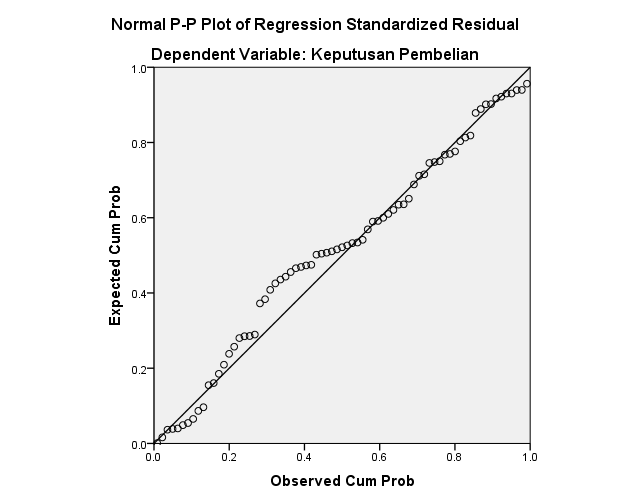 Gambar 4.1  Grafik Normal Probability PlotBerdasarkan gambar tersebut dapat dilihat bahwa data (titik) menyebar disekitar garis diagonal. Berdasarkan ketentuan yang ada bahwa data normal ketika titik-titik tersebut mengikuti garis diagonal, sehingga dengan terpenuhinya criteria tersebut maka dikatakan bahwa model regresi memiliki data yang berdistribusi normal.Selain itu uji normalitas juga dapat diuji dengan menggunakan metode Kolmogorof Smirnov. Kriteria pengambilan keputusannya adalah Jika hasil pengujian memiliki tingkat signifkansi> 0,05 berarti data pada variabel terdistribusi secara normal. Sebaliknya Jika hasil pengujian memiliki tingkat signifkansi< 0,05berarti data pada variable terdistribusi secara tidak normal. Berikut hasil pengujian normalitas data.Tabel 4.8 Hasil Uji Normalitas DataBerdasarkan hasil pada Tabel 4.8 diatas, menunjukkan bahwa nilai signifikansi diatas 0,05 yaitu sebesar 0,130. Hal ini berarti data residural tersebut terdistribusi  secara normal. Hal tersebut juga dapat dijelaskan dengan hasil analisis grafik yaitu grafik Normal Probability Plot-nya sebagai berikut:Uji HeteroskedastisitasUji heteroskedastisitas bertujuan untuk menguji apakah dalam model regresi terjadi ketidaksamaan varian dari residural satu pengamatan ke pengamatan yang lain. Jika varian dari residural satu pengamatan ke pengamatan yang lain tetap, maka disebut homoskedastisitas dan jika berbeda akan disebut heteroskedastisitas. Model regresi yang baik adalah model yang tidak terjadi heteroskedastisitas (Ghozali, 2013).Untuk menentukan heteroskedastisitas dapat menggunakan uji Glejser. Dasar pengambilan keputusan pada uji ini adalah jika nilai signifikansi  ≥ 0,05 maka dapat disimpulkan tidak terjadi maslaah heteroskedastisitas, namun sebaliknya jika nilai signifikansi ≤ 0,05 maka dapat disimpulkan terjadi masalah heteroskedastisitas. Hasil uji heteroskedastisitas yang diperoleh sebagai berikut:Tabel 4.9 Hasil Uji HeteroskedastisitasCoefficientsaSumber : Data Olahan SPSS, 2022Dalam perhitungan diatas diketahui bahwa hasil signifikansi dari variabel Harga  kurang dari 0,05 yaitu 0.040, sedangkan variabel Fasilitas lebih dari 0,05 yaitu 0,000. Berdasarkan hal tersebut dapat disimpulkan bahwa terjadi heteroskedastisitas antar variabel Fasilitas dan Keputusan Pembelian. Maka hasil diatas dapat dijelaskan dengan hasil analisis grafik yaitu grafik Scatterplot, titik-titik yang tebentuk harus menyebar secara acak, tersebar baik diatas maupun dibawah angka 0 pada sumbu Y. apabila kondisi ini terpenuhi maka tidak terjadi heteroskedastisitas dan keputusan pembelian layak digunakan.  Hasil uji heteroskedastisitas dengan menggunakan grafik Scatterplot ditunjukkan pada Gambar 4.2 di bawah ini: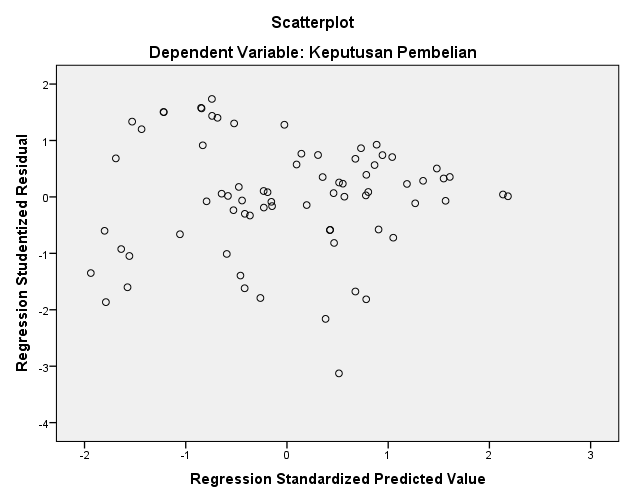 Gambar 4.2 Grafik ScatterplotDengan melihat grafik Scatterplot di atas, terlihat titik-titik menyebar secara acak, serta tersebar baik di atas maupun di bawah angka 0 (nol) pada sumbu Y. Maka dapat disimpulkan bahwa tidak terdapat gejala heteroskedastisitas pada Keputusan Pembelian yang digunakan.Uji MultikolonieritasPengujian ini dimaksudkan untuk melihat apakah terdapat dua atau lebih variabel bebas yang berkorelasi secara linier. Apabila terjadi keadaan ini maka kita akan menghadapi kesulitan untuk membedakan pengaruh masing-masing variabel bebas terhdapa variabel terikatnya. Untuk mendeteksi adanya gejala multikolonieritas dalam model penelitian dapat dilihat dari nilai toleransi (tolerance value) atau nilai Variance Inflation Factor (VIF). Batas tolerance > 0,10 dan bats VIF <  10,00, sehingga dapat diambil kesimpulan tidak terdapat multikolinearitas diantara variabel bebas.Hasil dari pengujian multikolonieritas pada penelitian ini ditunjukkan seperti pada tabel 4.10 berikut ini:Tabel 4.10 Hasil Uji MultikolonieritasCoefficientsaSumber : Data Olahan SPSS, 2022Analisis  regresi Linier BergandaSetelah semua uji asumsi klasik terpenuhi selanjutnya dilakukan analisis regresi linier berganda. Untuk menguji Pengaruh Harga, Fasilitas terhadap Keputusan Pembelian. Adapun hasil persamaan regresi linier berganda untuk melihat Pengaruh Harga, Fasilitas terhadap Keputusan Pembelian ditunjukkan dengan hasil perhitungan regresi seperti tabel 4.11 di bawah ini :Tabel 4.11 Hasil Perhitungan Regresi BergandaCoefficientsaSumber : Data Olahan SPSS, 2022Berdasarkan tabel 4.11 hasil analisis regresi linier berganda di atas dengan menggunakan bantuan Program SPSS versi 22 maka diperoleh persamaan regresi linier berganda sebagai berikut:Ŷ = 48,396 - 0,216X1 + 0,852X2Persamaan regresi diatas dapat dijelaskan sebagai berikut:Nilai konstanta sebesar 48,396 menunjukkan bahwa jika variabel Harga dan Fasilitas pada Perumahan Griya Dulomo Indah sama dengan nol maka Keputusan Pembelian pada Perumahan Griya Dulomo Indah bernilai 48,396 data asumsi hal-hal lain konstan.Koefisien regresi Harga sebesar -0,216 menunjukkan bahwa apabila Harga mengalami penurunan sebesar satu satuan, maka Keputusan Pembelian pada Perumahan Griya Dulomo akan meningkat sebesar -0,216. Satuan dengan asumsi hal-hal lain bersifat konstan.Koefisien regresi Fasilitas sebesar 0,852 menunjukkan bahwa apabila Fasilitas mengalami peningkatan satu satuan, maka Keputusan Pembelian pada Perumahan Griya Dulomo akan meningkat sebesar 0,852 Satuan dengan asumsi hal-hal lain konstan.Berdasarkan uraian di atas, maka dapat disimpulkan bahwa apabila Fasilitas ditingkatkan maka Keputusan Pembelian Perumahan Griya Dulomo akan mengalami peningkatan. Namun beda halnya dengan Harga, apabila harga menurun maka tingkat keputusan pembelian akan meningkat.Pengujian HipotesisUji f (f-simultan)Uji f dilakukan untuk mengetahui variabel independen yaitu Harga dan Fasilitas (simultan) terhadap variabel dependen Keputusan Pembelian. Dengan a = 5% (0,05) dan Ftabel = F (k;n-k) =3,13 . Hasil uji f melalui bantuan SPSS versi 22 dapat dilihat pada tabel berikut:Tabel  4.12 Hasil Uji FSumber: Data Olahan SPSS, 2022Berdasarkan hasil uji simultan (uji f) dari tabel 4.12 di atas diketahui Fhitung sebesar 12,131 dengan nilai signifikansi 0,00 sedangkan Ftabel pada tabel distribusi dengan tingkat kesalahan 5% adalah sebesar 3,13. Hal ini berarti bahwa Fhitung  ≥ Ftabel (12,131 ≥ 3,13) dengan nilai signifikansi 0,00 ≤ 0,05. Sehingga dapat disimpulkan bahwa terdapat pengaruh silmutan yang positif dan signifikan variabel X1 dan X2 terhadap variabel Y, yang berarti variabel Harga dan Fasilitas memiliki pengaruh simultan yang positif terhadap Keputusan Pembelian.Uji t (t-Parsial)Uji t dilakukan untuk mengetahui masing-masing (parsial) variabel independen yaitu variabel harga dan variabel fasilitas terhadap variabel dependen yaitu keputusan pembelian. Dengan a = 5% (0,05) dan ttabel = t(a/3;n-k-1) = t (0,025;57) = 1,99444. Hasil uji t melalui bantuan program SPSS versi 22 dapat dilihat pada tabel berikut:Tabel 4.13 Hasil Uji TCoefficientsaSumber: Data Olahan SPSS, 2022Variabel Harga (X1)Hasil pengujian dengan SPSS untuk variabel Harga (X1) terhadap Keputusan Pembelian (Y) diperoleh nilai thitung = -2,091 sedangkan ttabel 1,99444 (df = 73- 3 = 70). Selain itu, nilai signifikannya adalah sebesar 0,00 lebih kecil dari pada nilai signifikansi 0,05. Karena thitung > ttabel ( -2,091 > 1,99444) dan nilai signifikan lebih kecil dari taraf nilai signifikan 0,05 (0,40 < 0,05), maka dapat disimpulkan bahwa Harga (X1) berpengaruh negatif  dan signifikan terhadap Keputusan Pembelian.Variabel Fasilitas  (X2)Hasil pengujian dengan SPSS untuk variabel Fasilitas (X2) terhadap Keputusan Pembelian (Y) diperoleh thitung untuk variabel Fasilitas yaitu 4,923, sedangkan ttabel adalah 1,99444. Selain itu, nilai signifikansinya adalah sebesar  0,000 lebih besar daripada nilai signifikan 0,05. Karena thitung > ttabel (4,923> 1,99444) dan nilai signifikansi lebih besar (0,00 > 0,05), maka hipotesis diterima, Fasilitas  (X2) berpengaruh positif dan signifikan terhadap Keputusan Pembelian (Y).Koefisien Determinasi (R2)Koefisien determinasi (R2)  dari hasil regresi linier berganda menunjukkan seberapa besar variabel dependen yaitu Keputusan Pembelian dipengaruhi oleh variabel independen Harga dan Keputusan Pembelian. Hasil uji koefisien determinasi (R2) dapat dilihat pada tabel berikut:Tabel 4.14 Hasil Koefisien Determinasi (R2)Berdasarkan tabel 4.14 hasil perhitungan koefisien determinasi (R2) di atas, maka diperoleh nilai koefisien determinasi (R2) sebesar 0,257 atau 25,7%. Artinya variabel X1 (Harga) dan  variabel X2 (Fasilitas) berpengaruh secara simultan terhadap variabel Y  (Keputusan Pembelian). Untuk besaran pengaruh variabel (X1) harga terhadap variabel Y (Keputusan Pembelian) sebesar 8,40%. Dan besaran pengaruh X2 (Fasilitas) terhadap Y (Keputusan Pembelian) adalah sebesar 17,3%. Pembahasan   Penelitian ini merupakan studi penelitian kuantitatif regresi linier berganda yang melihat dua variabel bebas dan satu variabel terikat. Dari hasil penelitian ini menunjukkan bahwa:Pengaruh Harga (X1) terhadap Keputusan Pembelian (Y)Berdasarkan hasil analisis regresi berganda variabel Harga (X1) berpengaruh negatif terhadap Keputusan Pembelian (Y), dari hasil pengujian hipotesis diperoleh nilai thitung lebih besar dari ttabel. Sehingga dapat disimpulkan variabel Harga (X1) berpengaruh negatif dan signifikan terhadap Keputusan Pembelian. Hasil penelitian ini sejalan dengan hasil penelitian yang di lakukan oleh Iful Anwar dalam Jurnal Ilmu Manajemen tahun 2015 yang berjudul “Pengaruh Harga dan Kualitas Produk Terhadap Keputusan Pembelian di Showroom Maxim Housewares Grand City Mall Surabaya ” hasil penelitian menunjukkan terdapat pengaruh negatif antara variabel harga terhadap keputusan pembelian, hal ini digambarkan dalam tabel Coeficient thitung  -3,727 dan ttabel sebesar 1,98580.Hasil penelitian lain yang sejalan dengan penelitian yang dilakukan oleh peneliti adalah penelitian yang di lakukan oleh Imam dan Ani Tahun (2020), dengan judul penelitian “pengaruh harga terhadap keputusan pembelian Studi Kasus di Billionaire Store Bandung” hasil penelitian menunjukkan adanya pengaruh yang signifikan antara variabel harga terhadap keputusan pembelian, besaran pengaruh harga terhadap keputusan pembelian buku di Billionaire Store adalah sebesar 85,7%.Selain penelitian di atas, ada pula penelitian yang sama hasilnya dengan penelitian yang dilakukan oleh peneliti. Penelitian tersebut adalah penelitian yang dilakukan oleh Rissa dan Prihartono Tahun (2021), dengan judul penelitian “pengaruh harga dan kualitas produk terhadap keputusan pembelian” hasil penelitian menunjukkan adanya pengaruh signifikan variabel harga terhadap keputusan pembelian sprei RISE sebesar 46,1%. Pengaruh Fasilitas terhadap Keputusan PembelianBerdasarkan hasil analisis regresi linier berganda variabel  Fasilitas (X2) terhadap Keputusan Pembelian (Y) diperoleh thitung lebih besar dari ttabel. Maka hipotesis diterima, Keputusan Pembelian (X2)  berpengaruh positif dan signifikan terhadap Keputusan Pembelian (Y). Jadi dapat disimpulkan bahwa Fasilitas berpengaruh positif dan signifikan terhadap Keputusan Pembelian. Hasil penelitian ini sejalan dengan penelitian yang dikemukakan oleh Virginia Broto dan Rudy S. Wenas tahun 2015 yang berjudul “Analisis Citra Merek, Kualitas Produk, dan Fasilitas Terhadap Keputusan Pembelian Konsumen Mobil Toyota Agya Pada PT. Hasjrat Abadi Cabang Bitung” hasil penelitian menunjukkan variabel fasilitas berpengaruh positif dan signifikan terhadap keputusan pembelian mobil toyota, hal tersebut terlihat dari hasil analisis regresi berganda dalam uji signifikansi parsial (uji t) dimana variabel fasilitas memiliki nilai ttabel lebih besar dari pada thitung yakni 3,943 > 1,98260.Penelitian lain yang sejalan dengan hasil penelitian yang dilakukan oleh peneliti adalah penelitian yang dilakukan oleh Deisita Memah dkk (2015), dengan judul penelitian “Analisis Strategi Promosi, Harga, Lokasi dan Fasilitas terhadap Keputusan Pembelian Rumah di Citra Land Manado” hasil penelitian menunjukkan promosi, harga, lokasi dan fasilitas berpengaruh signifikan terhadap Keputusan Pembelian Perumahan Citraland Manado Sulawesi Utara.Pengaruh Harga Dan Fasilitas Terhadap Keputusan PembelianHasil uji simultan (uji f) diketahui Fhitung lebih besar dari nilai Ftabel. Sehingga dapat disimpulkan bahwa terdapat pengaruh silmutan yang positif dan signifikan variabel Harga (X1) dan Fasilitas  (X2) terhadap variabel Keputusan Pembelian (Y), yang berarti variabel Harga dan Fasilitas memiliki pengaruh simultan yang positif terhadap Keputusan Pembelian.Hasil penelitian ini sejalan dengan hasil penelitian yang dilakukan oleh Nicklouse Cristian Lempoy, dkk (2015) dengan judul “Pengaruh Harga, Lokasi dan Fasilitas Terhadap Keputusan Pembelian Menggunakan Jasa Taman Wisata Toar Limimuut (Taman Eman) Sonder” hasil analisis menggunakan SPSS 20 didapatkan Uji Simultan (uji F). Nilai fhitung  > Nilai ftabel, dari nilai tersebut dapat ditarik kesimpulan bahwa variabel Harga (X1), Lokasi (X2) dan Fasilitas (X3) berpengaruh secara bersama-sama (Simultan) terhadap variabel Keputusan Pembelian (Y).KESIMPULAN DAN SARANKesimpulanBerdasarkan analisis data dan  pembahasan, hasil analisis data Harga dan Fasilitas terhadap Keputusan pembelian penelitian tentang pengaruh harga, fasilitas terhadap keputusan pembelian  yang telah dijelaskan pada bab sebelumnya dapat ditarik kesimpulan yang dapat memberikan jawaban terhadap masalah yang dirumuskan dalam penelitian ini yaitu sebagai berikut.Berdasarkan hasil analisis regresi berganda variabel Harga (X1) terhadap Keputusan pembelian (Y) diperoleh nilai thitung lebih besar dari  ttabel, nilai signifikannya lebih kecil daripada nilai signifikansi 0,05. Maka dapat disimpulkan bahwa Harga (X1) berpengaruh negatif dan signifikan terhadap Keputusan pembelian. Hasil pengujian dengan SPSS untuk variabel Fasilitas (X2) terhadap Keputusan pembelian (Y) diperoleh thitung lebih besar dari ttabel. Selain itu, nilai signifikansinya lebih kecil daripada nilai signifikan 0,05. Maka hipotesis diterima, Fasilitas (X2) berpengaruh positif dan signifikan terhadap Keputusan pembelian(Y). Saran Berdasarkan kesimpulan yang telah dibuat di atas maka adapun saran yang dapat dikemukakan sebagai berikut.Bagi Perusahaan, 1). Dari hasil penelitian Harga berpengaruh negatif dan signifikan terhadap keputusan pembelian perumahan, artinya semakin rendah harga maka akan semakin baik tingkat pembelian perumahan. Oleh karena itu disarankan bagi perusahaan/developer agar menurunkan harga jual perumahan sesuai dengan harga pasaran/penjualan di kota Gorontalo.2). Untuk variabel fasilitas, berdasarkan hasil penelitian bahwa fasilitas berpengaruh positif terhadap keputusan pembelian perumahan oleh konsumen, hal ini berarti semakin baik fasilitas yang disediakan maka akan semakin meningkat keputusan pembelian perumahan oleh konsumen. Maka dari itu perusahaan/developer agar semakin memperbaiki kualitas fasilitas di perumahan yang di tawarkan/dijual pada konsumenBagi Peneliti, Bagi penelitian selanjutnya agar dapat menambah jumlah jumlah sampel penelitian yang lebih besar agar hasil penelitian dapat lebih akurat, dan untuk variabel agar ditambah dengan variabel-variabel lainnya seperti variabel Promosi dan lain-lain, agar penelitian ini lebih meluas variabelnya.REFERENSI Arikunto, S. 2013.Prosedur Penelitian Suatu Pendekatan Praktik. Edisi Revisi. Jakarta: PT. Rineka CiptaAzwar, S. 2011. Reliabilitas dan Validitas.Yogyakarta: Pustaka PelajarBilson Simamora, Panduan Riset Perilaku Konsumen, (Jakarta: PT Gramedia Pustaka Utama, 2001), hal. 15-17Danang, Sunyoto. 2015. Manajemen Sumber Daya Manusia. Jakarta: PT Buku Seru. Deisita Memah, Altje Tumbel, Paulina Van Rate. 2015. Jurnal EMBA, Vol.3, No.1 Maret 2015, Hal.1263-1273,. ISSN 2303-1174. “Analisis strategi promosi, harga, lokasi, dan fasilitas terhadap keputusan pembelian rumah di citraland manado”.Etta Mamang Sangadji, Sopiah, Perilaku Konsumen, (Yogyakarta:ANDI, 2013) hal.332Elina Monica. 2018. International Journal of Social Science and Business, Vol 2, Number 3, Tahun 2018, pp. 141-149, P-ISSN : 2614-6533 E-ISSN :2549-6409. “Pengaruh Harga, Lokasi, Kualitas Bangunan dan Promosi Terhadap Minat Beli Perumahan Taman Safira Bondowoso”.Tjiptono, Fandy. 2015. Strategi Pemasaran, Edisi 4, Andi Offset, Yogyakarta.Grace Marleen Wariki, Lisbeth Mananeke, Hendra Tawas. 2015. Jurnal EMBA, Vol.3, No.2 Juni 2015, Hal. 1073-1085,. ISSN 2303-1174. “Pengaruh bauran promosi, persepsi harga dan lokasi terhadap keputusan pembelian dan kepuasan konsumen pada perumahan tamansari metropolitan manado”. PernyataanrHitungrTabel (n=73)KeteranganStatus10,5500,231rHitung>rTabelValid20,5100,231rHitung>rTabelValid30,7830,231rHitung>rTabelValid40,4890,231rHitung>rTabelValid50,6220,231rHitung>rTabelValid60,5000,231rHitung>rTabelValid70,7900,231rHitung>rTabelValid80,6200,231rHitung>rTabelValid90,6200,231rHitung>rTabelValid100,6720,231rHitung>rTabelValid110,3740,231rHitung>rTabelValid120,6290,231rHitung>rTabelValid130,6730,231rHitung>rTabelValid140,6370,231rHitung>rTabelValid150,5830,231rHitung>rTabelValid160,6130,231rHitung>rTabelValidPernyataanrHitungrTabel (n=73)KeteranganStatus10,8370,231rHitung>rTabelValid20,7910,231rHitung>rTabelValid30,3950,231rHitung>rTabelValid40,5150,231rHitung>rTabelValid50,5830,231rHitung>rTabelValid60,4310,231rHitung>rTabelValid70,5460,231rHitung>rTabelValid80,5800,231rHitung>rTabelValid90,5120,231rHitung>rTabelValid100,6360,231rHitung>rTabelValid110,5970,231rHitung>rTabelValid120,4970,231rHitung>rTabelValid130,5340,231rHitung>rTabelValid140,4600,231rHitung>rTabelValid150,8390,231rHitung>rTabelValid160,8560,231rHitung>rTabelValid170,5190,231rHitung>rTabelValid180,6000,231rHitung>rTabelValid190,5040,231rHitung>rTabelValid200,8310,231rHitung>rTabelValid210,5450,231rHitung>rTabelValid220,5220,231rHitung>rTabelValid230,4800,231rHitung>rTabelValid240,3450,231rHitung>rTabelValidPernyataanrHitungrTabel (n=73)KeteranganStatus10,5140,231rHitung>rTabelValid20,7070,231rHitung>rTabelValid30,8510,231rHitung>rTabelValid40,5770,231rHitung>rTabelValid50,8640,231rHitung>rTabelValid60,7460,231rHitung>rTabelValid70,8450,231rHitung>rTabelValid80,8270,231rHitung>rTabelValid90,8000,231rHitung>rTabelValid100,8390,231rHitung>rTabelValid110,6250,231rHitung>rTabelValid120,7420,231rHitung>rTabelValid130,7510,231rHitung>rTabelValid140,6280,231rHitung>rTabelValid150,6090,231rHitung>rTabelValid160,5370,231rHitung>rTabelValid170,5380,231rHitung>rTabelValid180,6430,231rHitung>rTabelValid190,4590,231rHitung>rTabelValid200,5700,231rHitung>rTabelValid210,7460,231rHitung>rTabelValidNo.Variabel ralpharkritisKriteria1.Harga (X1)0,8820,6Reliabel 2.Fasilitas (X2)0,9170,6Reliabel3.Keputusan Pembelian (Y)0,9440,6ReliabelIndikatorPernyataanNMeanKesimpulanKeterjangkauan hargaX1.1733.86BaikKeterjangkauan hargaX1.2733.60BaikKeterjangkauan hargaX1.3733.89BaikKeterjangkauan hargaX1.4733.75BaikKeterjangkauan hargaT_Indikator3,77BaikHarga sesuai kemampuan atau daya saing hargaX1.5733.42BaikHarga sesuai kemampuan atau daya saing hargaX1.6733.51BaikHarga sesuai kemampuan atau daya saing hargaX1.7733.86BaikHarga sesuai kemampuan atau daya saing hargaX1.8733.29Cukup BaikHarga sesuai kemampuan atau daya saing hargaT_Indikator3,52BaikKesesuaian harga dengan kualitas produkX1.9733.96BaikKesesuaian harga dengan kualitas produkX1.10733.60BaikKesesuaian harga dengan kualitas produkX1.11733.97BaikKesesuaian harga dengan kualitas produkX1.12734.11BaikKesesuaian harga dengan kualitas produkT_Indikator3,91BaikKesesuaian harga dengan manfaatX1.13734.14BaikKesesuaian harga dengan manfaatX1.14734.29Sangat BaikKesesuaian harga dengan manfaatX1.15734.00BaikKesesuaian harga dengan manfaatX1.16734.07BaikKesesuaian harga dengan manfaatT_Indikator4,12BaikTotal_X1Total_X173(3,83)BaikValid N (listwise)Valid N (listwise)IndikatorPernyataanNNMeanMeanKesimpulanKesimpulanPertimbangan Atau Perencanaan SpesialX2.173733.453.45BaikBaikPertimbangan Atau Perencanaan SpesialX2.273733.403.40Cukup BaikCukup BaikPertimbangan Atau Perencanaan SpesialX2.373733.333.33BaikBaikPertimbangan Atau Perencanaan SpesialX2.473733.713.71BaikBaikPertimbangan Atau Perencanaan SpesialT_Indikator3,473,47 Baik BaikPerencanaan ruangan X2.573733.773.77BaikBaikPerencanaan ruangan X2.673734.294.29Sangat BaikSangat BaikPerencanaan ruangan X2.773733.663.66BaikBaikPerencanaan ruangan X2.873733.593.59BaikBaikPerencanaan ruangan T_Indikator3.823.82BaikBaikPerlengkapan/perabotanX2.973733.233.23Cukup BaikCukup BaikPerlengkapan/perabotanX2.1073733.373.37Cukup BaikCukup BaikPerlengkapan/perabotanX2.1173733.293.29Cukup BaikCukup BaikPerlengkapan/perabotanX2.1273733.623.62BaikBaikPerlengkapan/perabotanT_Indikator3.373.37Cukup BaikCukup BaikTata cahaya dan warnaX2.1373733.783.78Cukup BaikCukup BaikTata cahaya dan warnaX2.1473734.164.16BaikBaikTata cahaya dan warnaX2.1573733.453.45BaikBaikTata cahaya dan warnaX2.1673733.493.49BaikBaikTata cahaya dan warnaT_Indikator3.723.72BaikBaikPesan-pesan yang disampaikan secara grafisX2.1773733.933.93BaikBaikPesan-pesan yang disampaikan secara grafisX2.1873733.863.86BaikBaikPesan-pesan yang disampaikan secara grafisX2.1973734.264.26Sangat BaikSangat BaikPesan-pesan yang disampaikan secara grafisX2.2073733.523.52BaikBaikPesan-pesan yang disampaikan secara grafisT_Indikator3.893.89BaikBaikUnsur pendukungX2.2173734.734.73BaikBaikUnsur pendukungX2.2273733.813.81BaikBaikUnsur pendukungX2.2373734.014.01BaikBaikUnsur pendukungX2.2473733.593.59BaikBaikUnsur pendukungT_Indikator4.034.03BaikBaikTotal_X2Total_X2Total_X27373(3,71)(3,71)BaikValid N (listwise)Valid N (listwise)Valid N (listwise)IndikatorPernyataanNMeanKeteranganPengenalan masalahY. 1734,08BaikPengenalan masalahY. 2734,04BaikPengenalan masalahY. 3734,11BaikPengenalan masalahY. 4734,00BaikPengenalan masalahTotal_Indikator4,05BaikPencarian informasiY. 5733.81BaikPencarian informasiY. 6733.96BaikPencarian informasiY. 7734.01BaikPencarian informasiY. 8733.70BaikPencarian informasiTotal_Indikator3,87BaikEvaluasi alternatifY. 9734.08BaikEvaluasi alternatifY. 10733.99BaikEvaluasi alternatifY. 11734.11BaikEvaluasi alternatifY. 12734.15BaikEvaluasi alternatifTotal_Indikator4,08BaikPembelianY. 13734.11BaikPembelianY. 14734.21Sangat BaikPembelianY. 15733.99BaikPembelianY. 16733.71BaikPembelianTotal_Indikator4.00BaikPerilaku pasca pembelianY. 17734.78 Sangat BaikPerilaku pasca pembelianY. 18733.79BaikPerilaku pasca pembelianY. 19734.85 Sangat BaikPerilaku pasca pembelianY. 20733.97BaikPerilaku pasca pembelianY. 21734.96Sangat BaikPerilaku pasca pembelianTotal_Indikator4.47BaikTotal_YTotal_Y73(4.09)Baik                Valid N (Listwise)                Valid N (Listwise)One-Sample Kolmogorov-Smirnov TestOne-Sample Kolmogorov-Smirnov TestOne-Sample Kolmogorov-Smirnov TestUnstandardized ResidualNN73Normal Parametersa,bMean.0000000Normal Parametersa,bStd. Deviation13.56621065Most Extreme DifferencesAbsolute.109Most Extreme DifferencesPositive.047Most Extreme DifferencesNegative-.109Test StatisticTest Statistic.109Asymp. Sig. (2-tailed)Asymp. Sig. (2-tailed).130ca. Test distribution is Normal.a. Test distribution is Normal.a. Test distribution is Normal.b. Calculated from data.b. Calculated from data.b. Calculated from data.c. Lilliefors Significance Correction.c. Lilliefors Significance Correction.c. Lilliefors Significance Correction.ModelModelUnstandardized CoefficientsUnstandardized CoefficientsStandardized CoefficientstSig.Collinearity StatisticsCollinearity StatisticsModelModelBStd. ErrorBetatSig.ToleranceVIF1(Constant)48.39610.6944.525.0001Harga-.216.103-.234-2.091.040.8451.1841Fasilitas.852.173.5524.923.000.8451.184a. Dependent Variable: Keputusan Pembeliana. Dependent Variable: Keputusan Pembeliana. Dependent Variable: Keputusan Pembeliana. Dependent Variable: Keputusan Pembeliana. Dependent Variable: Keputusan Pembeliana. Dependent Variable: Keputusan Pembeliana. Dependent Variable: Keputusan Pembeliana. Dependent Variable: Keputusan Pembeliana. Dependent Variable: Keputusan Pembeliana. Dependent Variable: Keputusan PembelianModelModelUnstandardized CoefficientsUnstandardized CoefficientsStandardized CoefficientstSig.Collinearity StatisticsCollinearity StatisticsModelModelBStd. ErrorBetatSig.ToleranceVIF1(Constant)48.39610.6944.525.0001Harga-.216.103-.234-2.091.040.8451.1841Fasilitas.852.173.5524.923.000.8451.184a. Dependent Variable: Keputusan Pembeliana. Dependent Variable: Keputusan Pembeliana. Dependent Variable: Keputusan Pembeliana. Dependent Variable: Keputusan Pembeliana. Dependent Variable: Keputusan Pembeliana. Dependent Variable: Keputusan Pembeliana. Dependent Variable: Keputusan Pembeliana. Dependent Variable: Keputusan Pembeliana. Dependent Variable: Keputusan Pembeliana. Dependent Variable: Keputusan PembelianModelModelUnstandardized CoefficientsUnstandardized CoefficientsStandardized CoefficientstSig.Collinearity StatisticsCollinearity StatisticsModelModelBStd. ErrorBetatSig.ToleranceVIF1(Constant)48.39610.6944.525.0001Harga-.216.103-.234-2.091.040.8451.1841Fasilitas.852.173.5524.923.000.8451.184a. Dependent Variable: Keputusan Pembeliana. Dependent Variable: Keputusan Pembeliana. Dependent Variable: Keputusan Pembeliana. Dependent Variable: Keputusan Pembeliana. Dependent Variable: Keputusan Pembeliana. Dependent Variable: Keputusan Pembeliana. Dependent Variable: Keputusan Pembeliana. Dependent Variable: Keputusan Pembeliana. Dependent Variable: Keputusan Pembeliana. Dependent Variable: Keputusan PembelianANOVAaANOVAaANOVAaANOVAaANOVAaANOVAaANOVAaModelModelSum of SquaresdfMean SquareFSig.1Regression4592.64222296.32112.131.000b1Residual13251.02970189.3001Total17843.67172a. Dependent Variable: Keputusan Pembeliana. Dependent Variable: Keputusan Pembeliana. Dependent Variable: Keputusan Pembeliana. Dependent Variable: Keputusan Pembeliana. Dependent Variable: Keputusan Pembeliana. Dependent Variable: Keputusan Pembeliana. Dependent Variable: Keputusan Pembelianb. Predictors: (Constant), Fasilitas, Hargab. Predictors: (Constant), Fasilitas, Hargab. Predictors: (Constant), Fasilitas, Hargab. Predictors: (Constant), Fasilitas, Hargab. Predictors: (Constant), Fasilitas, Hargab. Predictors: (Constant), Fasilitas, Hargab. Predictors: (Constant), Fasilitas, HargaModelModelUnstandardized CoefficientsUnstandardized CoefficientsStandardized CoefficientstSig.Collinearity StatisticsCollinearity StatisticsModelModelBStd. ErrorBetatSig.ToleranceVIF1(Constant)48.39610.6944.525.0001Harga-.216.103-.234-2.091.040.8451.1841Fasilitas.852.173.5524.923.000.8451.184a. Dependent Variable: Keputusan Pembeliana. Dependent Variable: Keputusan Pembeliana. Dependent Variable: Keputusan Pembeliana. Dependent Variable: Keputusan Pembeliana. Dependent Variable: Keputusan Pembeliana. Dependent Variable: Keputusan Pembeliana. Dependent Variable: Keputusan Pembeliana. Dependent Variable: Keputusan Pembeliana. Dependent Variable: Keputusan Pembeliana. Dependent Variable: Keputusan PembelianModel SummarybModel SummarybModel SummarybModel SummarybModel SummarybModel SummarybModelRR SquareAdjusted R SquareStd. Error of the EstimateDurbin-Watson1.507a.257.23613.7591.154a. Predictors: (Constant), Fasilitas, Hargaa. Predictors: (Constant), Fasilitas, Hargaa. Predictors: (Constant), Fasilitas, Hargaa. Predictors: (Constant), Fasilitas, Hargaa. Predictors: (Constant), Fasilitas, Hargaa. Predictors: (Constant), Fasilitas, Hargab. Dependent Variable: Keputusan Pembelianb. Dependent Variable: Keputusan Pembelianb. Dependent Variable: Keputusan Pembelianb. Dependent Variable: Keputusan Pembelianb. Dependent Variable: Keputusan Pembelianb. Dependent Variable: Keputusan Pembelian